Publicado en España el 23/11/2023 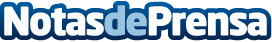 Looplan, anuncia relanzamiento en colaboración con la prestigiosa agencia SUMMAEste emocionante rebranding previsto para un futuro muy cercano, marca un hito significativo en la historia de Looplan y promete una experiencia de entretenimiento a otro nivelDatos de contacto:Veronica JarrinLooplan618472173Nota de prensa publicada en: https://www.notasdeprensa.es/looplan-anuncia-relanzamiento-en-colaboracion_1 Categorias: Nacional Comunicación Marketing Actualidad Empresarial http://www.notasdeprensa.es